RAPORT PRIVIND SITUAŢIA HIDROMETEOROLOGICĂ ŞI A CALITĂŢII MEDIULUIîn intervalul 11.12.2017, ora 08.00 – 12.12.2017, ora 08.00I.	SITUAŢIA HIDROMETEOROLOGICĂ1. Situaţia şi prognoza hidro pe râurile interioare şi Dunăre din 12.12.2017, ora 7.00RÂURIDebitele au fost, în general, în scădere, exceptând râurile din bazinele: Mureş, Bega, Timiş, Bârzava, Moraviţa, Caraş, Nera, Cerna, Siret (exceptând Bistriţa şi Buzăul) şi Prut, unde au fost relativ staţionare.Pe cursurile inferioare ale Someșului, Crasnei, Barcăului și Crișurilor debitele au fost în creștere prin propagare.Râul Tur se situează peste COTELE DE ATENȚIE la staţiile hidrometrice: Călinești Oaș (350+21) și Turulung (360+10) și peste COTA DE INUNDAŢIE la staţia hidrometrică Micula (310+26)-toate în jud. SM.Debitele se situează, în general, la valori cuprinse între 30 şi 90% din mediile lunare multianuale, exceptând râurile din bazinele: Someş, Crişuri, Mureş (exceptând unii afluenţi ai cursului său inferior), Ialomiţa, Suceava, Buzău, Putna, cursul inferior al Moldovei, unii afluenţi ai Trotuşului şi cele din Dobrogea, unde se situează peste aceste valori.Debitele vor fi, în general, staţionare, exceptând râurile din bazinele hidrografice: Vișeu, Iza, Tur, Crasna, Barcău, Crișuri, bazinul superior și mijlociu al Someșului, unde vor fi în scădere. Pe cursul inferior al Someșului debitele vor fi în creștere prin propagare.Sunt posibile creşteri de niveluri şi debite pe unele râuri din zonele de deal şi de munte, ca urmare a cedării apei din stratul de zăpadă.DUNĂREDebitul la intrarea în ţară (secţiunea Baziaş) în intervalul 11–12.12.2017 a fost în scădere, având valoarea de 5400 m3/s, peste media lunii decembrie (5200 m3/s).  În aval de Porţile de Fier debitele au fost în scădere pe sectorul Gruia – Galaţi şi în creştere pe sectorul Isaccea – Tulcea.Debitul la intrarea în ţară (secţiunea Baziaş) va fi în scădere (5300 m3/s).În aval de Porţile de Fier debitele vor fi în scădere.2. Situaţia meteorologică în intervalul 11.12.2017, ora 08.00 –12.12.2017, ora 06.00În ţară, vremea s-a încălzit față de ziua precedentă în cea mai mare parte a teritoriului, mai accentuat în regiunile vestice și nordice, unde abaterea pozitivă față de mediile climatologice specifice datei a fost de până la 7...8 grade. Cerul a fost mai mult noros în interiorul arcului carpatic și variabil în restul teritoriului. Au căzut precipitații slabe, mixte în Maramureș, predominant sub formă de ploaie, local, în Transilvania și doar ploaie în Banat și în Crișana. În centrul țării, pe arii restrânse, în prima parte a zilei, au fost depuneri de polei. Vântul a prezentat intensificări la munte, cu viteze de peste 90...100 km/h în special pe creste, viscolind sau spulberând zăpada, în vestul țării, unde rafalele au depășit 55...60 km/h, dar izolat și la cote mult mai reduse și în regiunile răsăritene. Temperaturile maxime s-au încadrat între 1 grad la Târgu Secuiesc și 13 grade la Oravița. La ora 06.00 valori termice erau cuprinse între -8 grade la Întorsura Buzăului și 14 grade la Oravița. La ora 20, era strat de zăpadă la munte, cu grosimi pe platformele stațiilor meteorologice de până la 108 cm (la altitudini mari în Masivul Făgăraș) și pe spații mici în Transilvania și Moldova, în general sub 5 cm. Noaptea în centrul țării s-a format ceață. Observație: începând de ieri, de la ora 06, au fost în vigoare 19 mesaje de fenomene meteorologice periculoase imediate: 1 avertizare cod portocaliu emisă de SRPV Cluj și 17 atenționări cod galben: 6 emise de SRPV Cluj-Napoca, 5 de SRPV Timișoara, 5 de SRPV Sibiu și 2 de SRPV Bacău.La Bucureşti, vremea a fost în general frumoasă. Cerul a fost temporar noros, iar vântul a suflat slab până la moderat. Temperatura maximă a fost de 6 grade la toate stațiile meteo, iar la ora 06.00 se înregistrau 0 grade la Băneasa, 1 grad la Filaret și 2 grade la Afumați.3. Prognoza meteorologică în intervalul 12.12.2017, ora 8.00 – 13.12.2017, ora 08.00În ţară, vremea va fi cu mult mai caldă decât în mod normal pentru a doua decadă a lunii decembrie în cea mai mare parte a tertoriului. Cerul va fi variabil, cu înnorări în cursul nopții în extremitatea vestică și de nord-vest unde, pe spații mici, îndeosebi spre dimineață, va ploua slab. Vântul va sufla slab și moderat, iar la munte, cu precădere în masivele nordice, dar local și în regiunile vestice, va prezenta intensificări. Temperaturile maxime se vor încadra, în general, între 8 și 18 grade, iar cele minime între -2 și 9 grade, mai coborâte în depresiunile Carpaților Orientali, spre -6 grade. Se va semnala ceață în orele dimineții, cu precădere în depresiuni și în sudul Olteniei, iar noaptea cu caracter local în sud, în centru și în est.La Bucureşti vremea va fi predominant frumoasă și mult mai caldă decât în mod normal la această dată. Temperatura maximă va fi de 14...15 grade, iar cea minimă de 3...5 grade. Cerul va fi variabil, iar vântul va sufla slab până la moderat. În a doua parte a nopții vor fi condiții de ceață.4. Buletin nivometeorologic valabil pentru masivele Bucegi şi Făgăraş (versantul nordic) emisă pentru perioada 11.12.2017, ora 20.00 – 12.12.2017, ora 20.00. Starea stratului de zăpadă în data de 11.12.2017, ora 14.00În cursul zilei de 10.12.2017, până seara, a continuat să ningă, iar stratul de zăpadă a crescut cu până la 20 cm la staţiile meteorologice; vântul a prezentat intensificări susţinute, cu viteze care au depăşit la rafală 100 km/h pe creste, viscolind zăpada şi formând depozite însemnate în zonele adăpostite. În cursul acestei zile, vremea s-a încălzit, vântul a bătut din sector sudic şi grosimea stratului de zăpadă a scăzut cu până la 14 cm la Bâlea-Lac. S-a semnalat ceaţă, asociată şi cu depunere de chiciură în zona înaltă. Sunt formate depozite mari de zăpadă în zonele adăpostite; la ora 14 zăpada măsura: 110 cm la Bâlea-Lac, 97 cm la Vârful Omu, 24 cm Sinaia, 14 cm la Fundata şi 12 cm la Predeal. Evoluţia vremii în intervalul 11.12.2017, ora 20.00 – 12.12.2017, ora 20.00:Vremea va fi caldă pentru această perioadă şi în general frumoasă, iar cerul variabil. Temperaturile diurne vor fi pozitive în întreaga zonă montană. Vântul va sufla slab şi moderat, din sector sud-vestic, cu intensificări temporare noaptea mai ales în zona înaltă, unde rafalele vor mai depăşi 70 km/h, spulberând zăpada pe creste.Peste 1800 m: temperaturi minime: -3...0 gr.C; temperaturi maxime: 3...8 gr.C;Sub 1800 m: temperaturi minime: 0...3 gr.C; temperaturi maxime: 8...13 gr.C.Stabilitatea şi evoluţia stratului de zăpadă:  La altitudini de peste 1800 m: RISC MARE (4): din cauza încălzirii accentuate a vremii şi a insolaţiei, zăpada se va topi, iar apa rezultată din topire va pătrunde în strat, umezindu-l. Riscul declanşării de avalanşe spontane de topire va fi mare începând din orele amiezii, în special pe versanţii însoriţi.La altitudini mai mici de 1800 m: RISC ÎNSEMNAT (3): şi aici, încălzirea accentuată a vremii va favoriza topirea accelerată a zăpezii şi umezirea acesteia, astfel încât va exista riscul declanşării spontane de curgeri sau avalanşe de topire pe pantele înclinate şi în zonele cu depozite mari de zăpadă.ATENŢIE! riscul declanşării avalanşelor, la altitudini mai mari de 1800 m, va rămâne MARE (4) şi pentru următoarele 24 de ore.Legenda:II. CALITATEA APELORNu au fost semnalate evenimente deosebite. III. CALITATEA MEDIULUIÎn domeniul aeruluiAgenţia Naţională pentru Protecţia Mediului informează că din rezultatele analizelor efectuate în intervalul 08-10.12.2017 în cadrul Reţelei Naţionale de Monitorizare nu s-au constatat depăşiri ale pragurilor de alertă pentru NO2 (dioxid de azot), SO2 (dioxid de sulf), ale pragurilor de alertă și informare pentru O3 (ozon). Mediile zilnice pentru PM10 (pulberi în suspensie cu diametrul sub 10 microni) au fost determinate prin metoda nefelometrică. Validarea acestor valori va fi efectuată după prelucrarea datelor obţinute prin metoda gravimetrică, metoda de referinţă în conformitate cu legislaţia naţională și europeană, cu valoarea limită zilnică de 50 µg/mc.2. 	În domeniul solului şi vegetaţieiA.P.M. Bacău informează despre producerea în data de 08.12.2017, în jurul orei 11.50, a unei poluări cu cca 1200 l de țiței a 95 mp de sol (teren proprietate privată) în zona Mina Vermești, oraș Comănești, din cauza coroziunii conductei Lucăcești-Vermești aparținând Conpet S.A. Măsuri: echipa de intervenție Conpet-sector operare Moinești a oprit pomparea, a închis ventilele din amonte și din aval, a procedat la decopertarea solului afectat și la depozitarea temporară pe o folie de plastic până la preluarea acestuia de către o firmă specializată, a aplicat substanțe absorbante. 3. 	În domeniul supravegherii radioactivităţii mediului Menționăm că pentru factorii de mediu urmăriți nu s-au înregistrat depăşiri ale limitelor de avertizare/alarmare și nu s-au semnalat evenimente deosebite. Parametrii constataţi la staţiile de pe teritoriul României s-au situat în limitele normale de variație ale fondului natural.4. 	În municipiul BucureştiÎn ultimele 24 de ore sistemul de monitorizare a calităţii aerului în municipiul Bucureşti nu a semnalat depăşiri ale pragurilor de informare şi alertă.DIRECȚIA DE COMUNICAREPESTE 1800 mPESTE 1800 mSUB 1800 mSUB 1800 mFĂGĂRAŞRISC MARE (4)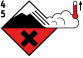 : RISC ÎNSEMNAT (3)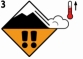 BUCEGIRISC MARE (4): RISC ÎNSEMNAT (3)Gradul de riscStabilitatea stratului de zăpadăProbabilitatea de declanşare a avalanşelor5-foartemareInstabilitatea stratului de zăpadă este generalizată.Chiar şi pe pantele puţin abrupte se pot produce spontan numeroase avalanşe de mari, adesea chiar foarte mari dimensiuni.4-mareStratul de zăpadă este puţin stabilizat pe majoritatea pantelor suficient de înclinate*.Declanşarea avalanşelor este probabilă chiar şi printr-o slabă supraîncarcare**, pe numeroase pante suficient de înclinate. În anumite situaţii sunt de aşteptat numeroase declanşări spontane de avalanşe  de dimensiuni medii şi adesea chiar mari.3-însemnatPe numeroase pante suficient de înclinate*, stratul de zăpadă este mediu sau puţin stabilizat.Declanşarea avalanşelor este posibilă chiar în condiţiile unei slabe supraîncărcări**, mai ales pe pantele descrise în buletin. În anumite situaţii sunt posibile unele declanşări spontane de avalanşe medii şi câteodată chiar mari.2-moderatPe anumite pante suficient de înclinate*, stratul de zăpadă este mediu stabilizat; în rest este stabil.Declanşările de avalanşe sunt posibile mai ales la supraîncărcări mari** şi pe unele pante suficient de înclinate ce sunt descrise în buletin. Nu sunt aşteptate declanşările spontane de avalanşe de mare amploare.1-redusStratul de zăpadă este în general stabilizat pe majoritatea pantelor.Declanşarea avalanşelor este posibilă doar izolat pe pantele foarte înclinate şi în cazul unei supraîncărcări mari**. Spontan se pot produce doar curgeri sau avalanşe de mici dimensiuni.